Algemeen inschrijfformulier Punt5De informatie op dit formulier wordt enkel gebruikt voor registratie in de digitale 
cursusadministratie van de te volgen cursus. Na invoering wordt dit formulier meteen vernietigd. 
Zie voor het volledige privacy beleid van Punt5 de website www.punt5.nl/privacybeleidBij meerdere personen dient voor elke persoon een eigen formulier ingevuld te worden. 
Elke persoon dient een eigen e-mailadres op te geven. 2x hetzelfde e-mailadres gebruiken kan niet.Prijzen en reeds geplande data zijn te vinden op de website www.punt5.nl/cursus. Alle data zijn onder voorbehoud van voldoende aanmeldingen. Ongeveer 2 weken 
voor de betreffende datum hoor je per e-mail of de cursus definitief doorgaat. 
Dan volgt ook pas de facturatie.Mail het volledig ingevulde formulier naar info@punt5.nl PersoonsgegevensVoornaam: Achternaam: Geboortedatum: E-mailadres: Straat + huisnummer: Postcode + plaats: Wanneer de factuur naar een ander adres dan bovenstaand adres verzonden moet worden, 
geef dat dan duidelijk aan in de e-mail waarin je dit formulier verstuurdCursusgegevens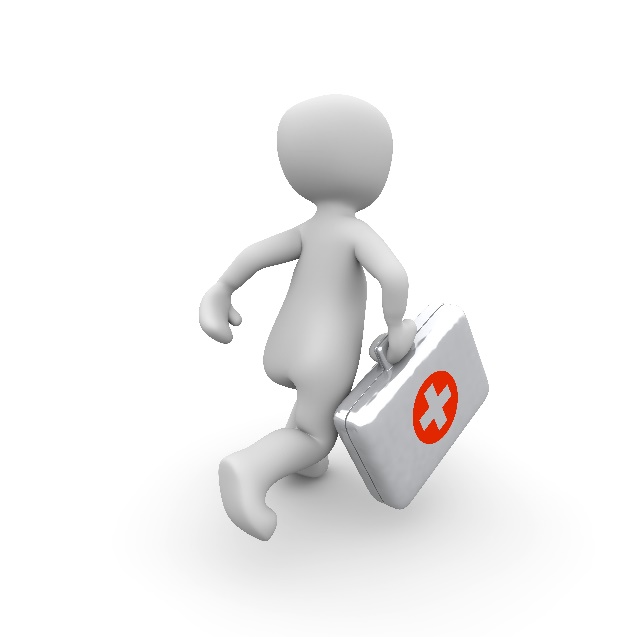  Reanimatie aan volwassenen klassikaal			 Reanimatie aan volwassenen met e-learning		  Reanimatie aan alle leeftijden met e-learning		 Kinder-EHBO met e-learning	 Basis-EHBO aan volwassenen met e-learning EHBO aan volwassenen – Europees certificaat met e-learning Uitgebreide EHBO aan volwassenen met e-learning Uitgebreide EHBO aan alle leeftijden met e-learningDe datum van jouw keuze: Betreft het een herhalingscursus?		
 Nee		 Ja, mijn diploma verloopt op: 